                                                                               ANEXA 2 la H.C.L.M.T. NR...................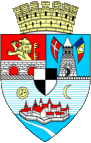  PRIMĂRIA MUNICIPIULUI TIMIŞOARA                                                                                                                  BIROUL AUTORIZARE  ACTIVITATI COMERCIALE SI GESTIUNE  SPATII PUBLICITARECERERE In vederea  emitereii acordului pentru desfăşurarea exerciţiilor comerciale aprobat prin Regulamentul privind conditiile de desfasurare a activitatilor comerciale si de prestari servicii pe raza municipiului TimisoaraSubsemnatul/a ………………………………………......…………. identificat cu C.I .............…………………… în calitate de ………………………………la  S.C………………………………………………….........S.R.L/S.A, cu sediul în……………………………., Judeţul……………………, Str.……………………………………… Nr…………....,înmatriculat ………….. cu Nr. J……../…………/………, Cod fiscal ………………….............., prin prezenta  solicit  obţinerea  acordului pentru desfasurarea exercitiilor comerciale  la punctul de lucru situat in Timişoara  (adresa completa conform certificat deschidere Punct de lucru)…………………………………………………….............................a următoarelor exerciţii comerciale in conformitate cu Legea 650/2002:Cod CAEN     .………………......              ………………….....                ………………………..                              ……………..........              …………………....                 ………………………..                                         ..…………….......              ………………… ...                ……………………......             Suprafaţă totala  de vânzare: ………… mp / suprafaţa de servire alim. publică…..…....…nr. de locuri............... Orarul de funcţionare:	………………………                                       	………………………	………………………Contact telefonic reprezentant societate: …………………………………………………………………………. Adresă e-mail: .................................................................................................................................................Anexez în copie următoarele documente:………………………………………………………………………………………………………………………………………………………………………………………………………………………………………………………………………………………………………………………………………………………………………………………………………………………………………………………………………………………………………………………………………………………………………………………………………………………………………………………………………………………………………………………………………………………………………………………………………………………………………………………………………………………………………………………………………………………………………………………………Data………………………..                                                           Semnătura şi ştampila……………………..